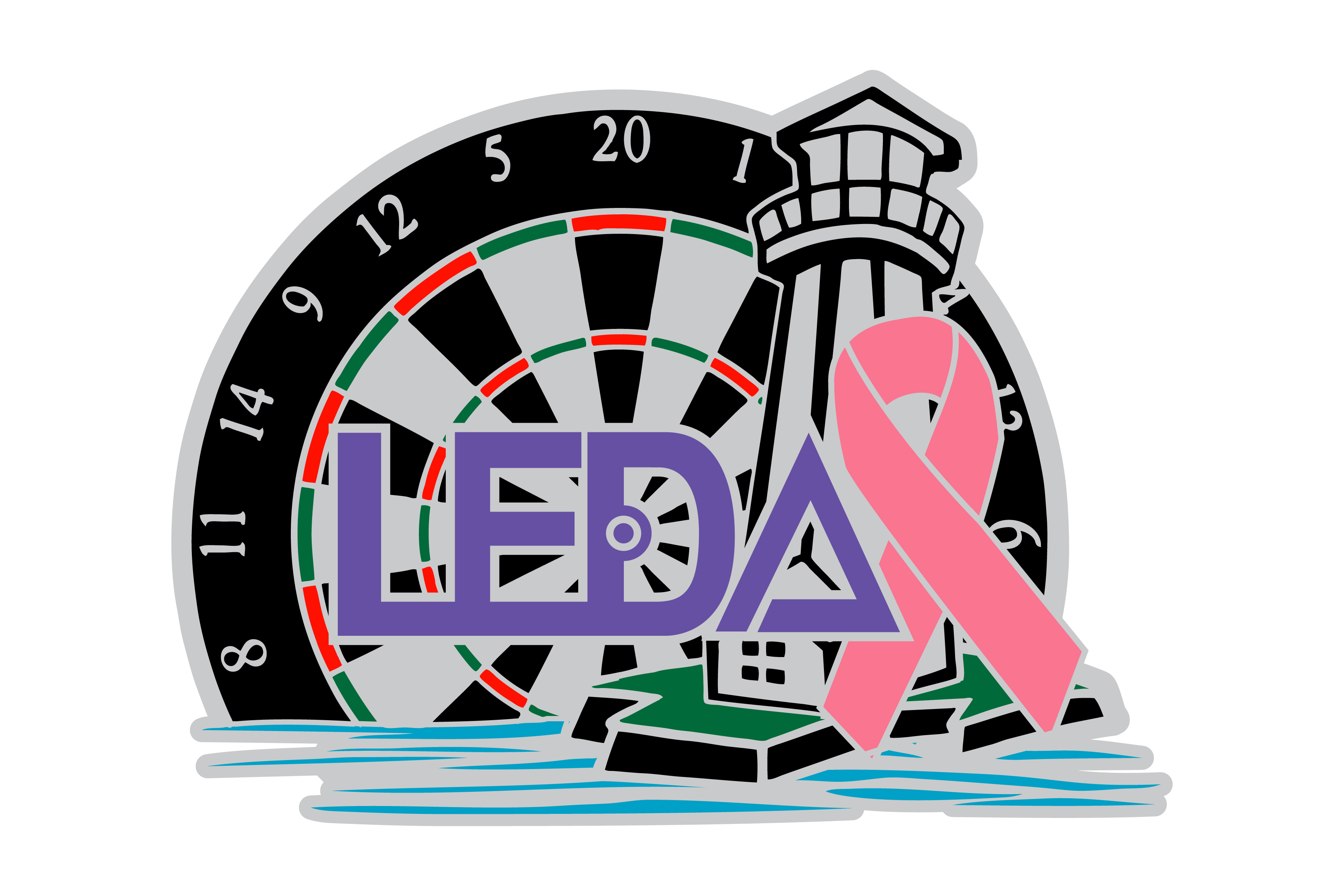 Date: Saturday–November 4th, 2017Tournament Site and Accommodations: Quail Hollow Resort 11080 Concord-Hambden Road, Painesville, Ohio 44077 Phone: 440-497-1100 www.quailhollowresort.com $82 Darter RateEVENTS:	Men’s Singles – 1:00PM – Double Elimination**Women’s Singles – 3:00PM – Double Elimination**Mixed Doubles – 5:00PM – Single Elimination**Blind Draw – 7:00PM or as soon as all other events are finished.****registration closes 15 minutes prior to events****$10.00 entry fee per person – per eventFormat: Single events - All Cricket, best of 3 – Double Elimination   Losers bracket one game – Finals Best of 3  Blind Draw & Mixed Doubles–All Cricket–Single Elimination 50/50 Split on Payouts$Money added to Blind Draw by LEDA **Double elimination subject to change **Chinese auction and 50/50 drawingsFood and Drink specials all day!!!!!All funds raised will be donated to Lake Health’s - Breast Health Program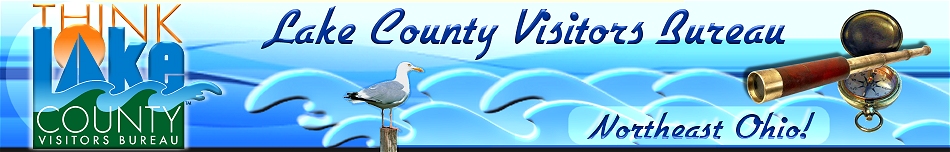 Sunday – November 5th, 2017ADO Cricket Singles National Championship Qualifier.    The cost to compete in a National Qualifier is $110 per person.  Players can pay outright or earn their $110 entry fee by participating in a local qualifier.  Speak to your ADO Representative for more information on local qualifiers.   The ADO Cricket Singles National Qualifier for ADO Region 4-6 will be held at Quail Hollow Resort & Conference Center, Start time: 1:00PM – Doors will be open at 11:00AM for warm ups. The format will be a round robin event, 3 legs of Cricket per round.  Depending upon the number of participants will determine number of players advancing to the ADO Cricket Singles National Finals (1 person per advances per every 8 participants).    Players who advance to the National Finals will be reimbursed for roundtrip transportation plus a $150 stipend from the ADO.